TB-06bStruktur-Eigenschafts-KonzeptBeschreibe den Aufbau und die Struktur einer typischen Ionenbindung und einer Metallbindung.

Erkläre die typischen Eigenschaften (elektrische Leitfähigkeit, Verformbarkeit) von Ionenbindungen und Metallbindungen mit Hilfe der Struktur.

Begründe die Siedepunkterhöhung von Salzwasser aufgrund der Struktur. 


Lösungserwartung:Frage 1 / 2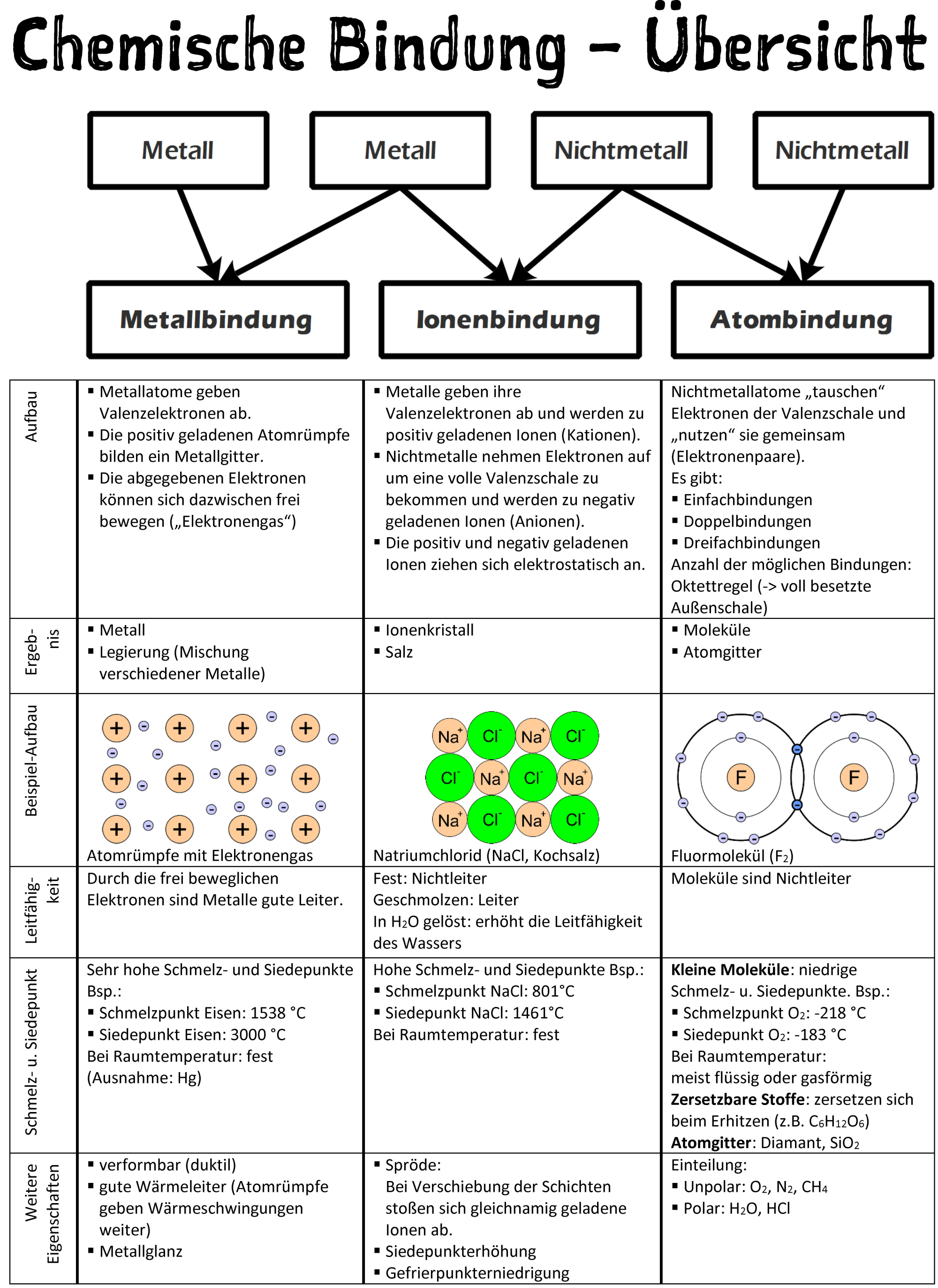 Frage 3: Die gelösten Stoffe „halten“ das Wasser fest daher muss mehr Energie zugeführt werden um das Wasser zu verdampfen.Information zur Frage 
(für die persönlichen Unterlagen der Prüferin / des Prüfers und zur etwaigen Argumentation mit Kommissionsmitgliedern)KompetenzenVersionsübersicht:Externe QuellenKompetenzFrageOperatorReproduktion1BeschreibeTransfer2ErkläreReflexion und Problemlösung3BegründeVersionDatumerstellt von / überarbeitet vonInhalt12.6.2016Friedrich SaurerFrage erstelltÜbersicht (Lsg)Friedrich saurer, www.infografiker.at